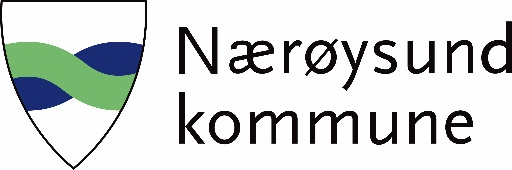 Søknad om midler fra Østeviks minnefondSøknaden sendes til hilde.storkjorren@naroysund.kommune.no eller post@naroysund.kommune.no innen søknadsfristens utløp.Navn på avdeling/lag/forening:Adresse/e-post:Telefonnummer:Bankkontonr: Beskrivelse av tiltaket det søkes midler til:Søknadssum: